Informacja o przetwarzaniu danych w procesie rekrutacji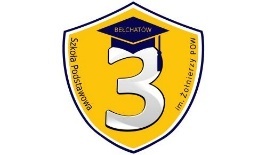 W związku z przetwarzaniem Państwa danych w procesie rekrutacji  informujemy, że:Administratorem Pani/Pana danych osobowych jest Szkoła Podstawowa nr 3
im. Żołnierzy P.O.W w Bełchatowie, ul. Sienkiewicza25, 97-400 Bełchatów, zwana dalej Szkołą.Kontakt do inspektora ochrony danych w Szkole: Anna Jędrzejewska;
e-mail iod@sp3.belchatow.pl.Pani/Pana dane osobowe oraz dane Pani/Pana dziecka będą przetwarzane wyłącznie
 w celu rekrutacji do Szkoły.Podstawą prawną przetwarzania danych są przepisy artykułu 150 oraz 151 ustawy 
z dnia 14 grudnia 2016 r. Prawo oświatowe (Dz. U. z 2019 r. poz.1148 ze zm.).Zakres przetwarzanych danych jest zgodny z przepisami oświatowymi i dotyczy danych niezbędnych do przeprowadzenia procesu rekrutacji do szkoły.W przypadku przyjęcia dziecka do Szkoły, dane osobowe zebrane w procesie rekrutacji będą przechowywane nie dłużej niż do końca okresu, w którym dzieckouczęszcza do danej placówki oraz zgodnie z przepisami archiwizacyjnymi.W przypadku nieprzyjęcia dziecka do Szkoły dane osobowe zebrane w procesie rekrutacji przechowywane będą przez okres roku, chyba że w okresie tym na rozstrzygnięcie dyrektora szkoły została wniesiona skarga do sądu administracyjnego i postępowanie nie zostało zakończone prawomocnym wyrokiem.Dostęp do danych osobowych będzie przysługiwał wyłącznie upoważnionym pracownikom Szkoły.Zebrane dane mogą być udostępniane organowi prowadzącemu Szkołę, władzom oświatowym oraz przedstawicielom instytucji publicznych w ramach prowadzonego postępowania. Przysługują Pani/Panu żądanie dostępu do danych osobowych oraz poprawianie danych osobowych.Ponadto przysługuje Pani/Panu prawo do usunięcia danych lub ograniczenia przetwarzania, prawo do wniesieniasprzeciwu wobec przetwarzania, a także prawo do przenoszenia danych, o ile nie wystąpią okoliczności ograniczające realizację tych praw.Przysługuje Pani/Panu skarga do organu nadzorczego -  Prezesa Urzędu Ochrony Danych Osobowych, jeśli sądzi Pan/Pani że przetwarzanie danych odbywa się 
z naruszeniem przepisów RODO:  https://uodo.gov.pl/pl/p/skargi